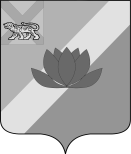 АДМИНИСТРАЦИЯ  ЛЕСОЗАВОДСКОГО ГОРОДСКОГО ОКРУГАФИНАНСОВОЕ УПРАВЛЕНИЕПРИКАЗ15.09.2020 года                          	г.Лесозаводск                                         	             № 55 На основании статьи 20 Бюджетного кодекса Российской Федерации,  приказа Министерства финансов Российской Федерации от 06.06.2019 г. № 85н «О порядке формирования и применения кодов бюджетной классификации Российской Федерации, их структуре принципах назначения»,  ПРИКАЗЫВАЮ:1. Закрепить за главными администраторами доходов бюджета Лесозаводского городского округа:982 Муниципальное казенное учреждение «Управление образования Лесозаводского городского округа» следующие доходные источники:982 2 02 35304 04 0000 150 «Субвенции бюджетам городских округов на организацию бесплатного горячего питания обучающихся, получающих начальное общее образование в государственных и муниципальных образовательных организациях»;982  2 02 45303 04 0000 150 «Межбюджетные трансферты бюджетам городских округов на ежемесячное денежное вознаграждение за классное руководство педагогическим работникам государственных и муниципальных общеобразовательных организаций».2. Исключить из состава закрепленных за главными администраторами доходов бюджета Лесозаводского городского округа, следующие доходные источники:982 Муниципальное казенное учреждение «Управление образования Лесозаводского городского округа» следующие доходные источники:982 2 02 30024 04 0012 150 «Субвенции бюджетам городских округов на выполнение передаваемых полномочий субъектов Российской Федерации» (Субвенции бюджетам муниципальных образований Приморского края на осуществление отдельных государственных полномочий по обеспечению горячим питанием обучающихся, получающих начальное общее образование в муниципальных организациях Приморского края, софинансируемые  за счет средств федерального бюджета).3. Довести настоящий приказ до Управления Федерального казначейства по Приморскому краю, в трехдневный срок со дня его подписания.4. Разместить настоящий приказ на сайте городского округа в трехдневный срок со дня его подписания.5. Настоящий приказ вступает в силу со дня его подписания.          6. Контроль за исполнением настоящего приказа оставляю за собой.Начальник финансового управления				   	          В.Г.СинюковаОЗНАКОМЛЕНЫ:Начальник отдела учета и отчетности					        О.В. Логинова О внесении изменений в состав закрепленных за главнымиадминистраторами доходов бюджета Лесозаводского городского округа кодов классификации  доходов бюджета Лесозаводского городского округа